Supplemental Material Table S1. DNA sequences (using COI and 16S loci; see text and Table 1) identified in fecal samples of Semipalmated Sandpipers collected from the Bay of Fundy, Canada, in 2010 during two periods: “early” (August 2–5) and “late” (August 22–23). For site names and locations, see Figure 1. As explained in the text, identified prey were binned into higher-level taxonomic categories to increase confidence in prey identities (see Table 3). Not all sequences presented in this table were placed in bins; sequences were excluded if the identification was not of sufficient quality for analyses (see text) or if the sequence occurred so infrequently that it was omitted from diet analysis. In this table all sequences from single-celled organisms (bacteria, diatoms, etc.) and all sequences from bird species were omitted, to retain focus on possible metazoan prey items.Supplemental Material Table S2. Frequency of occurrence of main metazoan prey items (see Table 3 and Supplemental Material Table S1) in feces of Semipalmated Sandpipers, identified by each of 2 mitochondrial loci (COI and 16S; see text and Table 1), from the Bay of Fundy, Canada, in 2010 during two periods: “early” (August 2–5) and “late” (August 22–23). For site names and locations, see Figure 1. This table enables one to assess the effectiveness of each marker.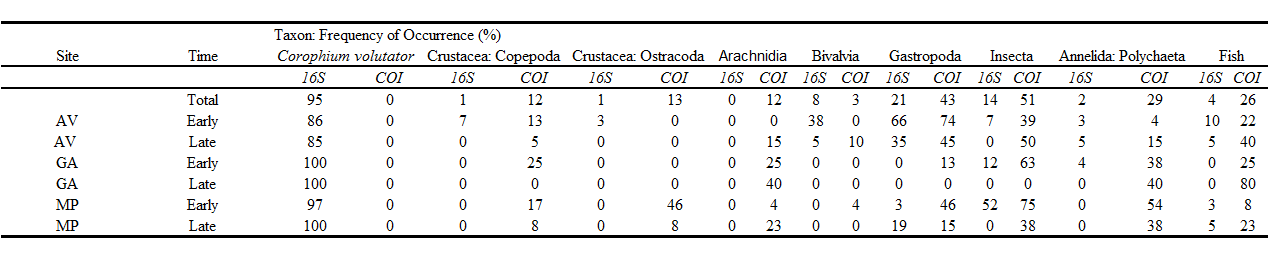 Sample IDSiteTimeFecal sampleLocusSpeciesCommon nameF06_R12AVEarly116SCorophium volutatorMud shrimpF06_R12AVEarly116SMeganyctiphanes norvegicaCrustacea, krillF06_R12AVEarly1COIVentrosia truncataGastropodaF06_R13AVEarly216SGemma gemmaBivalviaF06_R13AVEarly216SLiposcelis decolorBooklouseF06_R13AVEarly216SParanais friciOligochaetaF06_R13AVEarly216SSpurwinkia salsaGastropodaF06_R13AVEarly216SVentrosia truncataGastropodaF06_R13AVEarly2COIVentrosia truncataGastropodaF06_R14AVEarly316SAcartia tonsaCrustacea, CopepodaF06_R14AVEarly316SCorophium volutatorMud shrimpF06_R14AVEarly316SVentrosia truncataGastropodaF06_R14AVEarly3COIAcanthocyclops americanusCrustacea, CopepodaF06_R14AVEarly3COILimnophora sp.FlyF06_R15AVEarly416SCorophium volutatorMud shrimpF06_R15AVEarly416SGemma gemmaBivalviaF06_R15AVEarly416SVentrosia truncataGastropodaF06_R15AVEarly4COIVentrosia truncataGastropodaF06_R16AVEarly516SCorophium volutatorMud shrimpF06_R16AVEarly516SHydrobia sp.GastropodaF06_R16AVEarly516SMacoma balthicaBivalviaF06_R16AVEarly516SVentrosia truncataGastropodaF06_R16AVEarly5COIDiphyes disparHydrozoaF06_R16AVEarly5COIKareius bicoloratusBony fish, stone flounderF06_R16AVEarly5COIVentrosia truncataGastropodaF06_R17AVEarly616SCorophium volutatorMud shrimpF06_R17AVEarly616SMacoma balthicaBivalviaF06_R17AVEarly616SVentrosia truncataGastropodaF06_R17AVEarly6COIPineus sp.AphidF06_R17AVEarly6COIVentrosia truncataGastropodaF07_R01AVEarly716SCorophium volutatorMud shrimpF07_R01AVEarly716SVentrosia truncataGastropodaF07_R01AVEarly7COIVentrosia truncataGastropodaF07_R02AVEarly816SMacoma balthicaBivalviaF07_R02AVEarly816SVentrosia truncataGastropodaF07_R03AVEarly916SCorophium volutatorMud shrimpF07_R03AVEarly916SMorone saxatilisSea bassF07_R03AVEarly9COIAcanthocyclops americanusCrustacea, CopepodaF07_R03AVEarly9COILeucophenga sp.FlyF07_R03AVEarly9COITubularia indivisaHydrozoaF07_R04AVEarly1016SCorophium volutatorMud shrimpF07_R04AVEarly10COIVentrosia truncataGastropodaF07_R06AVEarly1216SClupea harengusAtlantic herringF07_R06AVEarly1216SIlyanassa obsoletaGastropodaF07_R06AVEarly1216SVentrosia truncataGastropodaF07_R06AVEarly12COIVentrosia truncataGastropodaF07_R08AVEarly1416SCorophium volutatorMud shrimpF07_R08AVEarly1416SCrepidula aff.GastropodaF07_R08AVEarly1416SGemma gemmaBivalviaF07_R08AVEarly1416SHydrobia sp.GastropodaF07_R08AVEarly1416SIschyrocerus anguipesCrustaceaF07_R08AVEarly1416SVentrosia truncataGastropodaF07_R10AVEarly1616SCorophium volutatorMud shrimpF07_R11AVEarly1716SCorophium volutatorMud shrimpF07_R11AVEarly1716SVentrosia truncataGastropodaF07_R11AVEarly17COITrichoptera gen.CaddisflyF07_R11AVEarly17COIVentrosia truncataGastropodaF07_R12AVEarly1816SCorophium volutatorMud shrimpF07_R12AVEarly1816SVentrosia truncataGastropodaF07_R12AVEarly18COIVentrosia truncataGastropodaF07_R13AVEarly1916SClupea harengusAtlantic herringF07_R13AVEarly1916SGemma gemmaBivalviaF07_R13AVEarly19COIAcanthocyclops americanusCrustacea, CopepodaF07_R13AVEarly19COIChironex fleckeriSea waspF07_R13AVEarly19COILiriope tetraphyllaHydrozoaF07_R14AVEarly2016SCorophium volutatorMud shrimpF07_R14AVEarly2016SVentrosia truncataGastropodaF07_R14AVEarly20COIHydrobia grimmiGastropodaF07_R14AVEarly20COIKareius bicoloratusBony fish, stone flounderF07_R14AVEarly20COISpurwinkia salsaGastropodaF07_R14AVEarly20COIVentrosia truncataGastropodaF07_R16AVEarly2216SCorophium volutatorMud shrimpF07_R16AVEarly2216SCyclophorus jourdyiGastropodaF07_R16AVEarly2216SGemma gemmaBivalviaF07_R16AVEarly2216SLunaceps incoenisLouseF07_R16AVEarly2216SVentrosia truncataGastropodaF07_R16AVEarly22COIArctoscopus japonicusBony fishF07_R16AVEarly22COIKareius bicoloratusBony fish, stone flounderF07_R16AVEarly22COITrichoptera gen.CaddisflyF07_R16AVEarly22COIVentrosia maritimaGastropodaF07_R17AVEarly2316SCorophium volutatorMud shrimpF07_R17AVEarly2316SParanais friciOligochaetaF07_R17AVEarly2316SVentrosia truncataGastropodaF07_R17AVEarly23COIChrysotoxum graciosumFlyF07_R17AVEarly23COICynoglossus robustusBony fishF07_R17AVEarly23COITrichoptera gen.CaddisflyF07_R17AVEarly23COITubularia indivisaHydrozoaF08_R02AVEarly2516SCorophium volutatorMud shrimpF08_R02AVEarly2516SHydrobia sp.GastropodaF08_R02AVEarly2516SVentrosia truncataGastropodaF08_R07AVEarly30COIVentrosia truncataGastropodaF08_R08AVEarly3116SCorophium volutatorMud shrimpF08_R09AVEarly3216SCorophium volutatorMud shrimpF08_R09AVEarly3216SGemma gemmaBivalviaF08_R09AVEarly3216SVentrosia truncataGastropodaF08_R09AVEarly32COIVentrosia truncataGastropodaF08_R12AVEarly3516SCorophium volutatorMud shrimpF08_R12AVEarly3516SSkistodiaptomus oregonensisCrustacea, CopepodaF08_R12AVEarly3516SVentrosia truncataGastropodaF08_R12AVEarly35COIChloeia parvaPolychaeta, AmphinomidaeF08_R12AVEarly35COIHydrobia grimmiGastropodaF08_R12AVEarly35COIPineus sp.AphidF08_R12AVEarly35COIVentrosia maritimaGastropodaF08_R12AVEarly35COIVentrosia truncataGastropodaF08_R14AVEarly3716SCorophium volutatorMud shrimpF08_R15AVEarly3816SCorophium volutatorMud shrimpF08_R15AVEarly3816SVentrosia truncataGastropodaF08_R15AVEarly38COISpurwinkia salsaGastropodaF08_R15AVEarly38COIVentrosia truncataGastropodaF08_R17AVEarly4016SCorophium volutatorMud shrimpF08_R17AVEarly4016SHydrobia sp.GastropodaF08_R17AVEarly4016SVentrosia truncataGastropodaF08_R17AVEarly40COIHydroptila wyomiaCaddisflyF08_R17AVEarly40COIVentrosia truncataGastropodaF09_R03AVEarly4316SAurospio sp.Polychaeta, SpionidaeF09_R03AVEarly4316SCorophium volutatorMud shrimpF09_R03AVEarly4316SGemma gemmaBivalviaF09_R03AVEarly43COILeptophlebia sp.MayflyF09_R04AVEarly4416SCorophium volutatorMud shrimpF09_R04AVEarly4416SMacoma balthicaBivalviaF09_R04AVEarly4416SMetacypris digitiformisCrustacea, OstracodaF09_R07AVEarly4716SCorophium volutatorMud shrimpF09_R07AVEarly47COIArctoscopus japonicusBony fishF09_R07AVEarly47COIPhascolosoma esculentaPeanut wormF09_R09AVLate116SCorophium volutatorMud shrimpF09_R10AVLate2COISpurwinkia salsaGastropodaF09_R11AVLate316SCorophium volutatorMud shrimpF09_R12AVLate416SCorophium volutatorMud shrimpF09_R12AVLate416SGammarus annulatusCrustaceaF09_R12AVLate4COIMaccaffertium vicariumMayflyF09_R14AVLate6COIAmmodytes dubiusBony fishF09_R14AVLate6COIEugymnanthea japonicaHydrozoaF09_R14AVLate6COILeucauge blandaSpiderF09_R14AVLate6COIPycna repandaTrue bugF09_R15AVLate716SCorophium volutatorMud shrimpF09_R15AVLate716SHydrobia sp.GastropodaF09_R15AVLate7COIVentrosia truncataGastropodaF09_R17AVLate9COIClausocalanus jobeiCrustacea, CopepodaF09_R17AVLate9COITrichoptera gen.CaddisflyF09_R17AVLate9COIVentrosia truncataGastropodaF10_R02AVLate11COIEuhadra herklotsiGastropodaF10_R02AVLate11COIMoina sp.CrustaceaF10_R04AVLate13COIChrysotoxum tuberculatumFlyF10_R04AVLate13COICynoglossus robustusBony fishF10_R05AVLate1416SCorophium volutatorMud shrimpF10_R05AVLate1416SVentrosia truncataGastropodaF10_R05AVLate14COIEugymnanthea japonicaHydrozoaF10_R06AVLate1516SCorophium volutatorMud shrimpF10_R06AVLate1516SHediste atokaPolychaeta, NereididaeF10_R06AVLate1516STomopagurus merimaculosusHermit crabF10_R06AVLate1516SVentrosia truncataGastropodaF10_R06AVLate15COITerebella tantabiddycreekensisPolychaeta, TerebellidaeF10_R06AVLate15COIVentrosia truncataGastropodaF10_R07AVLate1616SStrongylocentrotus droebachiensisSea urchinF10_R07AVLate16COIKareius bicoloratusBony fish, stone flounderF10_R07AVLate16COIToxopoda sororFlyF10_R11AVLate2016SCorophium volutatorMud shrimpF10_R11AVLate2016SEbalia tuberculosaCrabF10_R11AVLate2016SVentrosia truncataGastropodaF10_R11AVLate20COINiphargus irlandicusCrustaceaF10_R11AVLate20COIPsechrus sp.SpiderF10_R11AVLate20COIVentrosia truncataGastropodaF10_R14AVLate2316SCorophium volutatorMud shrimpF10_R14AVLate2316SMacoma balthicaBivalviaF10_R14AVLate2316SSpurwinkia salsaGastropodaF10_R14AVLate2316SVentrosia truncataGastropodaF10_R14AVLate23COIAnomalocardia productaBivalviaF10_R14AVLate23COIKareius bicoloratusBony fish, stone flounderF10_R14AVLate23COINesophrosyne pluvialisTrue bugF10_R14AVLate23COISpurwinkia salsaGastropodaF10_R14AVLate23COITanytarsus inextentusFlyF10_R14AVLate23COIVentrosia truncataGastropodaF10_R16AVLate2516SSpurwinkia salsaGastropodaF10_R16AVLate25COIKeratella cochlearisBony fish, stone flounderF11_R01AVLate2716SCorophium volutatorMud shrimpF11_R02AVLate2816SCorophium volutatorMud shrimpF11_R02AVLate28COIClupea harengusAtlantic herringF11_R02AVLate28COIMusca confiscataFlyF11_R02AVLate28COIPycna repandaTrue bugF11_R06AVLate3216SCorophium volutatorMud shrimpF11_R06AVLate32COIAmanses scopasBony fishF11_R06AVLate32COIEvadne spiniferaCrustaceaF11_R06AVLate32COIKareius bicoloratusBony fish, stone flounderF11_R06AVLate32COIUrophycis tenuisBony fishF11_R09AVLate3516SCorophium volutatorMud shrimpF11_R09AVLate35COIAnopheles dirusMayflyF11_R09AVLate35COIPineus sp.AphidF11_R09AVLate35COITrigonopterus squamirostrisBeetleF11_R12AVLate38COIChrysaora sp.JellyfishF11_R12AVLate38COIDiphyes disparHydrozoaF11_R12AVLate38COILactiforis takiiGastropodaF11_R13AVLate3916SClupea harengusAtlantic herringF11_R15AVLate4016SCorophium volutatorMud shrimpF11_R14AVLate40COIAmmodytes hexapterusBony fishF11_R14AVLate40COIClupea harengusAtlantic herringF11_R14AVLate40COIEuhadra herklotsiGastropodaF11_R14AVLate40COIHydropsyche sp.CaddisflyF11_R14AVLate40COIScapharca broughtoniiBivalviaF11_R16AVLate4116SCorophium volutatorMud shrimpF11_R15AVLate41COIAraneus marmoreusSpiderF11_R15AVLate41COIPeripatopsis balfouriVelvet wormF11_R15AVLate41COITerebella tantabiddycreekensisPolychaeta, TerebellidaeF12_R01AVLate4416SCorophium volutatorMud shrimpF12_R02AVLate4516SCorophium volutatorMud shrimpF12_R02AVLate4516SHydrobia sp.GastropodaF13_R02AVLate45COITerebella tantabiddycreekensisPolychaeta, TerebellidaeF13_R02AVLate45COITrichoptera gen.CaddisflyF12_R04AVLate4716SCorophium volutatorMud shrimpF12_R09GAEarly416SCorophium volutatorMud shrimpF12_R11GAEarly616SCorophium volutatorMud shrimpF12_R11GAEarly616SHarpagoxenus sublaevisAntF12_R11GAEarly616SPlatorchestia pacificaCrustacea, sand fleaF12_R15GAEarly1016SCorophium volutatorMud shrimpF12_R16GAEarly1116SCorophium volutatorMud shrimpF12_R17GAEarly1216SCorophium volutatorMud shrimpF13_R01GAEarly1316SCorophium volutatorMud shrimpF13_R02GAEarly1416SCorophium volutatorMud shrimpF13_R02GAEarly1416SHediste diadromaPolychaeta, NereididaeF13_R02GAEarly1416SOrosius orientalisTrue bugF13_R03GAEarly1516SCorophium volutatorMud shrimpF13_R05GAEarly1716SCorophium volutatorMud shrimpF13_R05GAEarly17COIChlorocypha cancellataDamselflyF13_R05GAEarly17COIChrysotoxum graciosumFlyF13_R06GAEarly1816SCorophium volutatorMud shrimpF13_R06GAEarly18COILepeophtheirus pectoralisCrustacea, CopepodaF13_R06GAEarly18COIPelteobagrus eupogonBony fish, short-headed catfishF13_R06GAEarly18COITrichoptera gen.CaddisflyF13_R06GAEarly18COIVespula germanicaWaspF13_R08GAEarly2016SCorophium volutatorMud shrimpF13_R08GAEarly20COINeotropiconyttus sp.True bugF13_R08GAEarly20COIPineus sp.AphidF13_R09GAEarly2116SCorophium volutatorMud shrimpF13_R10GAEarly2216SCorophium volutatorMud shrimpF13_R11GAEarly2316SCorophium volutatorMud shrimpF13_R12GAEarly2416SClastoptera sp.True bugF13_R12GAEarly2416SCorophium volutatorMud shrimpF13_R12GAEarly2416SPlatorchestia pacificaCrustacea, sand fleaF13_R13GAEarly2516SCorophium volutatorMud shrimpF13_R13GAEarly25COIClupea harengusAtlantic herringF13_R13GAEarly25COIEvadne spiniferaCrustaceaF13_R13GAEarly25COIHeteropoda dagmaraeSpiderF13_R13GAEarly25COILaubuca caeruleostigmataBony fishF13_R13GAEarly25COILepidostoma arcuatumCaddisflyF13_R13GAEarly25COISugiura chengshanenseCnidariaF13_R13GAEarly25COITemora longicornisCrustacea, CopepodaF13_R16GAEarly2816SCorophium volutatorMud shrimpF14_R02GAEarly3116SCorophium volutatorMud shrimpF14_R05GAEarly3416SCorophium volutatorMud shrimpF14_R06GAEarly34COITerebella tantabiddycreekensisPolychaeta, TerebellidaeF14_R06GAEarly34COITrichoptera gen.CaddisflyF14_R06GAEarly3516SCorophium volutatorMud shrimpF14_R07GAEarly3616SCorophium volutatorMud shrimpF14_R08GAEarly37COIFerrissia fragilisGastropodaF14_R09GAEarly3816SCorophium volutatorMud shrimpF15_R02GAEarly38COITerebella tantabiddycreekensisPolychaeta, TerebellidaeF14_R12GAEarly41COIOpadometa sp.SpiderF14_R12GAEarly41COITerebella tantabiddycreekensisPolychaeta, TerebellidaeF14_R16GAEarly4516SCorophium volutatorMud shrimpF14_R17GAEarly4616SCorophium volutatorMud shrimpF15_R01GAEarly4716SCorophium volutatorMud shrimpF15_R02GAEarly4816SCorophium volutatorMud shrimpF15_R03GALate116SCorophium volutatorMud shrimpF15_R03GALate1COIArctoscopus japonicusBony fishF15_R03GALate1COIKeratella cochlearisBony fish, stone flounderF15_R03GALate1COITerebella ehrenbergiPolychaeta, TerebellidaeF15_R03GALate1COITerebella tantabiddycreekensisPolychaeta, TerebellidaeF15_R05GALate316SCorophium volutatorMud shrimpF15_R05GALate416SCorophium volutatorMud shrimpF15_R07GALate516SCorophium volutatorMud shrimpF15_R07GALate5COIKeratella cochlearisBony fish, stone flounderF15_R07GALate5COIPseudocellus pearseiTickspiderF15_R08GALate616SCorophium volutatorMud shrimpF15_R08GALate6COIArctoscopus japonicusBony fishF15_R08GALate6COIKareius bicoloratusBony fish, stone flounderF15_R09GALate716SCorophium volutatorMud shrimpF15_R12GALate1016SCorophium volutatorMud shrimpF15_R15GALate1316SCorophium volutatorMud shrimpF15_R14GALate1416SCorophium volutatorMud shrimpF15_R17GALate1516SCorophium volutatorMud shrimpF16_R02GALate1716SCorophium volutatorMud shrimpF16_R05GALate2016SCorophium volutatorMud shrimpF16_R07GALate2216SCorophium volutatorMud shrimpF16_R10GALate2516SCarcinus maenasGreen crabF16_R10GALate2516SCorophium volutatorMud shrimpF16_R13GALate2816SCorophium volutatorMud shrimpF16_R13GALate28COIEurythenes gryllusCrustaceaF16_R13GALate28COIGrammonota gentilisSpiderF16_R13GALate28COITerebella tantabiddycreekensisPolychaeta, TerebellidaeF17_R01GALate3316SCorophium volutatorMud ShrimpF17_R02GALate3416SCorophium volutatorMud ShrimpF17_R05GALate37COIEvadne spiniferaCrustaceaF17_R05GALate37COIKeratella cochlearisBony fish, stone flounderF17_R06GALate3816SCorophium volutatorMud shrimpF17_R07GALate3916SCorophium volutatorMud shrimpF17_R08GALate4016SCorophium volutatorMud shrimpF17_R12GALate4116SCorophium volutatorMud shrimpF17_R13GALate4516SCorophium volutatorMud shrimpF14_R14GALate4616SCorophium volutatorMud shrimpF01_R01MPEarly116SCorophium volutatorMud shrimpF01_R02MPEarly216SAcroceridae gen.FlyF01_R02MPEarly216SAustralysmus lacustrisWinged insectF01_R02MPEarly216SCorophium volutatorMud shrimpF01_R02MPEarly216SDrosophila immigransFlyF01_R02MPEarly216SZygoneura sciarinaFlyF01_R02MPEarly2COIArctella lapponicaSpiderF01_R02MPEarly2COIHalocladius variabilisFlyF01_R02MPEarly2COILineus viridisRibbon wormF01_R02MPEarly2COIVentrosia truncataGastropodaF01_R03MPEarly316SCorophium volutatorMud shrimpF01_R03MPEarly3COIArchaeoattacus edwardsiiMothF01_R03MPEarly3COILeptocythere lacertosaCrustacea, OstracodaF01_R03MPEarly3COIMoina sp.CrustaceaF01_R03MPEarly3COIVentrosia truncataGastropodaF01_R05MPEarly516SArgolepida sp.FlyF01_R05MPEarly516SCorophium volutatorMud shrimpF01_R05MPEarly516SMelaloncha diffidentiaFlyF01_R05MPEarly516SMelanostoma scalareFlyF01_R05MPEarly516STrichopeza longicornisFlyF01_R05MPEarly5COIAcartia tonsaCrustacea, CopepodaF01_R05MPEarly5COIEurythenes gryllusCrustaceaF01_R05MPEarly5COIHalocladius variabilisFlyF01_R05MPEarly5COIPhyllodoce sp.Polychaeta, PhyllodocidaeF01_R06MPEarly616SAcroceridae gen.FlyF01_R06MPEarly616SCorophium volutatorMud shrimpF01_R06MPEarly616SDrosophila immigransFlyF01_R06MPEarly616SSapromyza bentejuiFlyF01_R06MPEarly616SZygoneura sciarinaFlyF01_R06MPEarly6COIDiphyes disparHydrozoaF01_R06MPEarly6COIPhyllodoce sp.Polychaeta, PhyllodocidaeF01_R06MPEarly6COITerebella tantabiddycreekensisPolychaeta, TerebellidaeF01_R07MPEarly716SCorophium volutatorMud shrimpF01_R07MPEarly716SSapromyza bentejuiFlyF01_R07MPEarly716SZygoneura sciarinaFlyF01_R08MPEarly816SAcroceridae gen.FlyF01_R08MPEarly816SAlbanycada sp.True bugF01_R08MPEarly816SAustralysmus lacustrisWinged insectF01_R08MPEarly816SCorophium volutatorMud shrimpF01_R08MPEarly816SCtenosciara insolitaFlyF01_R08MPEarly816SDrosophila immigransFlyF01_R08MPEarly816SZygoneura sciarinaFlyF01_R08MPEarly8COIGreta andromicaButterflyF01_R08MPEarly8COILeptocythere lacertosaCrustacea, OstracodaF01_R08MPEarly8COILineus viridisRibbon WormF01_R08MPEarly8COIPhyllodoce sp.Polychaeta, PhyllodocidaeF01_R08MPEarly8COISerpula vermicularisPolychaeta, SerpulidaeF01_R12MPEarly1216SCorophium volutatorMud shrimpF01_R13MPEarly1316SClupea harengusAtlantic herringF01_R13MPEarly1316SCorophium volutatorMud shrimpF01_R14MPEarly1416SArgolepida sp.FlyF01_R14MPEarly1416SCorophium volutatorMud shrimpF01_R14MPEarly1416SCratyna nigerrimaFlyF01_R14MPEarly1416SCtenosciara insolitaFlyF01_R14MPEarly1416SMelaloncha diffidentiaFlyF01_R14MPEarly1416SMelanostoma scalareFlyF01_R14MPEarly14COIAcartia tonsaCrustacea, CopepodaF01_R14MPEarly14COIHalocladius variabilisFlyF01_R14MPEarly14COIParatrichocladius rufiventrisFlyF01_R14MPEarly14COITerebella tantabiddycreekensisPolychaeta, TerebellidaeF01_R16MPEarly16COIChloeia parvaPolychaeta, AmphinomidaeF01_R16MPEarly16COIHalocladius variabilisFlyF01_R16MPEarly16COIParatrichocladius rufiventrisFlyF01_R16MPEarly16COIPineus sp.AphidsF01_R16MPEarly16COIVentrosia truncataGastropodaF02_R01MPEarly17COIGreta andromicaButterflyF02_R01MPEarly17COIHeptageniidae sp.MayflyF02_R01MPEarly17COIKareius bicoloratusBony fish, stone flounderF02_R01MPEarly17COIMalagazzia carolinaeHydrozoaF02_R01MPEarly17COIStomaphis sinisalicisAphidF02_R01MPEarly1816SCorophium volutatorMud shrimpF02_R01MPEarly1816SZygoneura sciarinaFlyF02_R02MPEarly1916SCorophium volutatorMud shrimpF02_R03MPEarly2016SCorophium volutatorMud shrimpF02_R03MPEarly2016SGammarus annulatusCrustaceaF02_R03MPEarly20COIChrysotoxum tuberculatumFlyF02_R03MPEarly20COILeptocythere lacertosaCrustacea, OstracodaF02_R03MPEarly20COISerpula vermicularisPolychaeta, SerpulidaeF02_R03MPEarly20COIVentrosia truncataGastropodaF02_R05MPEarly2216SCorophium volutatorMud shrimpF02_R05MPEarly22COIChloeia parvaPolychaeta, AmphinomidaeF02_R05MPEarly22COIEirene brevistylusHydrozoaF02_R05MPEarly22COIEugymnanthea japonicaHydrozoaF02_R05MPEarly22COILeptocythere lacertosaCrustacea, OstracodaF02_R05MPEarly22COIParacartia graniCrustacea, CopepodaF02_R05MPEarly22COITerebella tantabiddycreekensisPolychaeta, TerebellidaeF02_R08MPEarly2516SCorophium volutatorMud shrimpF02_R08MPEarly2516SLiriomyza huidobrensisFlyF02_R08MPEarly25COIBrachyura sp.CrabF02_R08MPEarly25COIHalocladius variabilisFlyF02_R08MPEarly25COIHydrobia grimmiGastropodaF02_R08MPEarly25COIIsotomiella minorSpringtailF02_R08MPEarly25COILeptocythere lacertosaCrustacea, OstracodaF02_R08MPEarly25COILoxosomatoides sirindhornaeGoblet wormF02_R08MPEarly25COIMaccaffertium exiguumMayflyF02_R08MPEarly25COIMyospila lautaFlyF02_R08MPEarly25COITerebella tantabiddycreekensisPolychaeta, TerebellidaeF02_R09MPEarly2616SCorophium volutatorMud shrimpF02_R09MPEarly2616SLiriomyza bryoniaeFlyF02_R09MPEarly2616SLiriomyza bryoniaeFlyF02_R09MPEarly26COICorbicula sp.BivalviaF02_R09MPEarly26COIGammarus mucronatusCrustaceaF02_R09MPEarly26COIHalocladius variabilisFlyF02_R09MPEarly26COILeptocythere lacertosaCrustacea, OstracodaF02_R09MPEarly26COIOnoba semicostataGastropodaF02_R09MPEarly26COIToxopoda sororFlyF02_R09MPEarly26COIVentrosia truncataGastropodaF02_R11MPEarly2816SCorophium volutatorMud shrimpF02_R11MPEarly2816SLiriomyza huidobrensisFlyF02_R11MPEarly28COIBranchiocerianthus imperatorHydrozoaF02_R11MPEarly28COIEugymnanthea japonicaHydrozoaF02_R11MPEarly28COIHalocynthia spinosaTunicateF02_R11MPEarly28COIHydrotaea armipesFlyF02_R11MPEarly28COIPineus sp.AphidF02_R11MPEarly28COITrichostrongylus vitrinusNematodaF02_R11MPEarly28COIVespula germanicaWaspF02_R12MPEarly2916SZygoneura sciarinaFlyF02_R12MPEarly29COIEutima gegenbauriHydrozoaF02_R12MPEarly29COIHalocladius variabilisFlyF02_R12MPEarly29COILeptocythere lacertosaCrustacea, OstracodaF02_R12MPEarly29COITerebella tantabiddycreekensisPolychaeta, TerebellidaeF02_R14MPEarly3116SCorophium volutatorMud shrimpF02_R15MPEarly3216SCorophium volutatorMud shrimpF02_R15MPEarly32COIKareius bicoloratusBony fish, stone flounderF02_R15MPEarly32COILeptocythere lacertosaCrustacea, OstracodaF02_R15MPEarly32COIScopelocheirus schellenbergiCrustacea, AmphipodaF02_R16MPEarly3316SCorophium volutatorMud shrimpF02_R17MPEarly3416SCorophium volutatorMud shrimpF02_R17MPEarly34COIAlvania beaniGastropodaF02_R17MPEarly34COIHalocladius variabilisFlyF02_R17MPEarly34COINiphargus irlandicusCrustaceaF02_R17MPEarly34COITerebella tantabiddycreekensisPolychaeta, TerebellidaeF02_R17MPEarly34COIVentrosia truncataGastropodaF03_R01MPEarly3516SAcroceridae gen.FlyF03_R01MPEarly3516SCorophium volutatorMud shrimpF03_R01MPEarly3516SDrosophila immigransFlyF03_R02MPEarly3616SCorophium volutatorMud shrimpF03_R02MPEarly3616SMelanostoma scalareFlyF03_R02MPEarly3616STrichopeza longicornisFlyF03_R02MPEarly3616SZygoneura sciarinaFlyF03_R02MPEarly36COIAcartia tonsaCrustacea, CopepodaF03_R02MPEarly36COIHalocladius variabilisFlyF03_R02MPEarly36COIStegana jiajinshanensisFlyF03_R02MPEarly36COITerebella tantabiddycreekensisPolychaeta, TerebellidaeF03_R03MPEarly3716SCorophium volutatorMud shrimpF03_R03MPEarly3716SHydrobia sp.GastropodaF03_R03MPEarly3716SZygoneura sciarinaFlyF03_R03MPEarly37COIHalocladius variabilisFlyF03_R03MPEarly37COITerebella tantabiddycreekensisPolychaeta, TerebellidaeF03_R03MPEarly37COIVentrosia truncataGastropodaF03_R05MPEarly3916SCorophium volutatorMud shrimpF03_R05MPEarly3916SZygoneura sciarinaFlyF03_R05MPEarly39COIHalocladius variabilisFlyF03_R05MPEarly39COIVentrosia truncataGastropodaF03_R07MPEarly41COIChlorocypha cancellataDamselflyF03_R07MPEarly41COIEvadne spiniferaCrustaceaF03_R08MPEarly4216SCorophium volutatorMud shrimpF03_R08MPEarly42COIAncylus sp.GastropodaF03_R08MPEarly42COIEugymnanthea japonicaHydrozoaF03_R08MPEarly42COILeptocythere lacertosaCrustacea, OstracodaF03_R08MPEarly42COIMurshidia africanaNematodaF03_R08MPEarly42COIOnchidella borealisGastropodaF03_R08MPEarly42COITerebella tantabiddycreekensisPolychaeta, TerebellidaeF03_R09MPEarly43COILeptocythere lacertosaCrustacea, OstracodaF03_R13MPEarly4716SCorophium volutatorMud shrimpF03_R13MPEarly47COILeptocythere lacertosaCrustacea, OstracodaF03_R14MPEarly4816SCorophium volutatorMud shrimpF03_R14MPEarly4816SLiriomyza huidobrensisFlyF03_R14MPEarly48COIBrachycaudus populiAphidF03_R14MPEarly48COIVentrosia truncataGastropodaF03_R17MPLate316SCorophium volutatorMud shrimpF03_R17MPLate316SGammarus mucronatusCrustaceaF04_R02MPLate516SClupea harengusAtlantic herringF04_R02MPLate516SCorophium volutatorMud shrimpF04_R06MPLate916SCorophium volutatorMud shrimpF04_R07MPLate1016SCorophium volutatorMud shrimpF04_R07MPLate1016SGammarus mucronatusCrustaceaF04_R07MPLate1016SLittorina littoreaGastropodaF04_R07MPLate10COIAraneus marmoreusSpiderF04_R07MPLate10COIGammarus mucronatusCrustaceaF04_R07MPLate10COIIngrassia sp.TickF04_R08MPLate1116SCorophium volutatorMud shrimpF04_R08MPLate11COIClupea harengusAtlantic herringF04_R08MPLate11COIGammarus mucronatusCrustaceaF04_R12MPLate15COICerebratulus longicepsRibbon wormF04_R12MPLate15COICoryssocnemis simlaSpiderF04_R12MPLate15COITerebella tantabiddycreekensisPolychaeta, TerebellidaeF04_R15MPLate1816SCorophium volutatorMud shrimpF05_R02MPLate2216SCorophium volutatorMud shrimpF05_R04MPLate2416SCorophium volutatorMud shrimpF05_R06MPLate2616SCarcinus maenasGreen crabF05_R06MPLate2616SCorophium volutatorMud shrimpF05_R07MPLate2716SCarcinus maenasGreen crabF05_R07MPLate2716SCorophium volutatorMud shrimpF05_R07MPLate27COITerebella tantabiddycreekensisPolychaeta, TerebellidaeF05_R08MPLate2816SCorophium volutatorMud ShrimpF05_R10MPLate3016SCorophium volutatorMud shrimpF05_R11MPLate3216SCorophium volutatorMud shrimpF05_R16MPLate3616SCorophium volutatorMud shrimpF06_R01MPLate3916SCorophium volutatorMud shrimpF06_R04MPLate4116SCorophium volutatorMud shrimpF06_R04MPLate4116SGammarus mucronatusCrustaceaF06_R04MPLate4116SHydrobia sp.GastropodaF06_R04MPLate41COIClupea harengusAtlantic herringF06_R04MPLate41COIEvadne spiniferaCrustaceaF06_R04MPLate41COIGammarus mucronatusCrustaceaF06_R04MPLate41COITemora longicornisCrustacea, CopepodaF06_R06MPLate4316SCorophium volutatorMud shrimpF06_R08MPLate4516SCorophium volutatorMud shrimpF06_R08MPLate4516SLittorina saxatilisGastropodaF06_R08MPLate45COIDiplopoma crenulatumGastropodaF06_R09MPLate4616SCorophium volutatorMud shrimpF06_R09MPLate4616SIdotea chelipesCrustaceaF06_R09MPLate46COIBranchiocerianthus imperatorHydrozoaF06_R09MPLate46COICithaeron praedoniusSpiderF06_R09MPLate46COIEvadne spiniferaCrustaceaF06_R09MPLate46COITerebella tantabiddycreekensisPolychaeta, TerebellidaeF06_R10MPLate4716SCorophium volutatorMud shrimpF06_R10MPLate4716SHydrobia sp.GastropodaF06_R10MPLate47COIAnopheles farautiMosquitoF06_R10MPLate47COIClupea harengusAtlantic herringF06_R11MPLate4816SCorophium volutatorMud shrimpF03_R17MPLate3COICochliomyia hominivoraxFlyF03_R17MPLate3COIGammarus mucronatusCrustaceaF04_R02MPLate5COICeriantheomorphe brasiliensisCnidariaF04_R02MPLate5COILeptocythere lacertosaCrustacea, OstracodaF04_R02MPLate5COIPineus sp.AphidF05_R06MPLate26COITerebella tantabiddycreekensisPolychaeta, TerebellidaeF05_R10MPLate30COIAnopheles dirusMosquitoF05_R10MPLate30COIChloeia parvaPolychaeta, AmphinomidaeF05_R10MPLate30COINiphargus glennieiCrustaceaF05_R10MPLate30COIScalptia bicolorGastropodaF06_R05MPLate42COIEurythenes gryllusCrustaceaF06_R05MPLate42COIEvadne spiniferaCrustaceaF06_R05MPLate42COIPeripatopsis balfouriVelvet wormF06_R05MPLate42COIPineus sp.AphidF06_R05MPLate42COIPlatynaspis maculosaBeetleF06_R05MPLate42COIVespula germanicaWasp